5181GS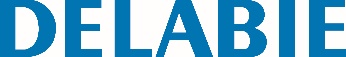 Barra de apoio angular 45°, Ø 32Referência: 5181GS Informação para prescriçãoBarra de apoio curva a 45° Ø 32, para PMR. Modelo à esquerda.Utilização como barra de apoio (parte horizontal) ou de elevação e de tração (parte a 45°) para WC ou banheira.Dimensões : 480 x 320 mm.Tubo Inox 304 bacteriostático.Acabamento Inox polido satinado UltraSatin, superfície sem porosidades e homogénea facilitando a manutenção e higiene.Ligação do pater ao tubo por cordão de soldadura de segurança invisível (procedimento exclusivo “ArN-Securit”).Espaço entre a barra e a parede de 40 mm : espaço mínimo que interdita a passagem do ante-braço por forma a evitar os riscos de fratura em caso de queda.Fixações invisíveis por pater 3 furos, Inox 304, Ø 72.Pater com proteção : preserva o revestimento da parede e corrige as suas imperfeições.Fornecido com parafusos Inox para parede de betão.Testado com mais de 200 kg. Peso máximo do utilizador recomendado: 135 kg.Garantia da barra 10 anos. Marcação CE.